1. BÖLÜM 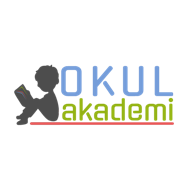 Ders	: TÜRKÇESınıf	: 7Tema	: KİŞİSEL GELİŞİMMetin Adı	: MESELE KUYUMCUYU BULMAKTA / Dinleme Metni Konular	: Kelime Çalışmaları, Hikaye Unsurları, Mantık Akışı-Kronolojik Sıralama, Duvar Gazetesi, Başlık, Zaman Kayması, Hikaye Yazma2. BÖLÜM	                                                                                                                                   KAZANIMLARDİNLEMET.7.1.4.Dinledikleri/izlediklerine yönelik soruları cevaplar. T.7.1.5.Dinlediklerinin/izlediklerinin konusunu belirler. T.7.1.6.Dinlediklerinin/izlediklerinin ana fikrini/ana duygusunu belirler.T.7.3.1. Noktalama işaretlerine dikkat ederek sesli ve sessiz okur. T.7.3.5. Bağlamdan hareketle bilmediği kelime ve kelime gruplarının anlamını tahmin eder. T.7.3.10.Fiilde zaman kaymasını kavrar. T.7.3.20. Metinle ilgili sorular sorar. T.7.3.19. Metinle ilgili soruları cevaplar.KONUŞMAT.7.2.1. Hazırlıklı konuşma yapar. T.7.2.3. Konuşma stratejilerini uygularT.7.2.4. Konuşmalarında beden dilini etkili bir şekilde kullanır.YAZMAT.7.4.3. Hikâye edici metin yazar.T.7.4.16. Yazdıklarını düzenler. YÖNTEM VE TEKNİKLERİDinleme, durdurarak dinleme, inceleme, günlük hayatla ilişkilendirme ve günlük hayattan örnekler vermeARAÇ-GEREÇLER VE KAYNAKÇA İmla kılavuzu, sözlük, deyimler ve atasözleri sözlüğü, EBA, İnternet, kütüphane…ÖĞRETME-ÖĞRENME ETKİNLİKLERİDikkati ÇekmeÖğrencilerin dikkatini çekmek için kısa TRT 1’de yayımlanan “Gönül Dağı” filminden bir kare öğrencilere seyrettirilir. https://www.youtube.com/watch?v=qbWHfe58Tp0GüdülemeÖğrencilere KİŞİSEL GELİŞİM temasının son metnini işleyeceğimiz aktarılacak. Sayfa 160’ta yer alan “MESELE KUYUMCUYU BULMAKTA” dinleme metninin olduğu kısmı açmaları istenecek. Gözden GeçirmeÖğrencilere “Bilginin insana sağladıkları nelerdir?” sorusu sorularak nedenleriyle cevapları alınacak. DERSE GEÇİŞMESELE KUYUMCUYU BULMAKTA dinleme metnini öğrencilerin dinlemesi için açılacak ve uygun ortam hazırlanacak. Metin dinlenirken belirli yerlerde durdurulacak ve sorular sorarak öğrencilerin dersi takip edip etmedikleri kontrol edilecek. Sorulara verdikleri cevapları 1. Etkinliğe yazacaklar.Öğrenciler bilmedikleri kelimeleri tespit etmeleri için gerekli talimatlar verilecek. Belirlenen kelimeler deftere not edilecek. Öğrenciler ayrıca metni dinlerken metnin anahtar kelimelerini belirleyecekler. 1. Etkinlik Metin dinlenirken çocukların verdikleri cevapları bu kısma yazacaklar. 2. Etkinlik Etkinlikte yer alan cümlelerdeki koyu yazılan kelimelerin anlamlarını öğrenciler tahmin edecek ve sonrasında sözlükten bakarak yazacaklar. a) Bakkal, parlak bir boncuğa benzettiği nesneyi eline alır; evirir çevirir...Nesne: Belli bir ağırlığı ve hacmi, rengi olan her türlü cansız varlık, şey, objeEvirip çevirmek: İyice, istediği gibi, adamakıllı gözden geçirmekb) İkinci olarak bir manifaturacıya gider.Manifaturacı: Manifatura eşyası satan kimse, bezzaz.c) Benim semerlere iyi süs olur. Bundan “kaş” dediğimiz süslerden bir on lira veririm.Semer: At, eşek, katır vb. hayvanların sırtına yerleştirilen, üzerine yük bağlanan veya binilen, iskeleti ağaçtan araç.Kaş: Eyerin ön ve arkasındaki çıkıntılı bölüm.ç) Kuyumcu, öğrencinin elindekini görünce yerinden fırlar.Yerinden fırlar: Oturulan yerden hızla kalkmak.3. EtkinlikMetinden hareketle sorular cevaplanacak. 1. Metnin kahramanları kimlerdir?Bilge Hoca, öğrenci, kuyumcu, bakkal, manifaturacı, semerci.2. Öğrencinin “Çok şaşkınım efendim, ne diyeceğimi bilmiyorum, kafam karmakarışık.” demesinin nedeni/nedenleri nelerdir?Elindeki çok parlak ve gizemli görüntüye sahip iri nesneyi gösterdiği her kişinin farklı bir değer biçmesi, fiyat belirlemesi öğrencinin “Çok şaşkınım efendim, ne diyeceğimi bilmiyorum, kafam karmakarışık.” demesine sebep olur.3. Kendinizi yazarın yerine koyarak metnin hangi bölümünü değiştirmek istediğinizi nedenleriyle anlatınız.…4. Bilge Hoca’nın yerinde olsaydınız öğrencinizin seviyesini öğrenmek için nasıl bir yol izlerdiniz. Anlatınız.…5. Dinlediğiniz metnin kahramanlarından hangisinin yerinde olmak isterdiniz? Neden?…6. “Bir şeyin kıymetini ancak onun değerini bilen anlar ve onun değerini bilenin yanında kıymetlidir.” sözüyle anlatılmak istenen nedir? Açıklayınız.…4. EtkinlikDinlenen hikayeyle alakalı hikaye unsurları cevaplanacak.Hikâyenin konusu nedir?Metnin konusu Bilge Hoca'nın öğrencisinin düzeyini ölçebilmek için ona verdiği nesnenin değerinin öğrenip araştırmasını istemesidir.Hikâyedeki olay nerede geçmektedir?Hikayedeki olay Bilge Hoca ve öğrencinin yaşadığı mahallede geçer.Hikâyedeki şahıslar kimlerdir?Bilge Hoca ve öğrenci.Hikâyenin ana fikri nedir?Bir şeyin kıymetli olup olmadığını ancak değerini bilenler anlar. İnsanlar içinde bu böyledir. Bize değer veren kişileri bulmalı ve onlara yakın olmalıyız.Hikâyedeki olay ne zaman geçmektedir?Hikayedeki olay bilinmeyen bir zamanda geçmektedir. Çünkü hikaye "vaktiyle" kelimesi ile başlamıştır.5. Etkinlik Dinlenen metin kronolojik sıralama halinde yazılacak. Bir Bilge Hoca'nın öğrencinin seviyesini ölçmek ister.Öğrencisine bir nesne verir ve öğrencinin bu nesnenin değerini öğrenebilmek için bakkal, manifaturacı, semerci, kuyumcuya gitmesini ister.Sonra öğrencinin aklı karışır. Bilge Hocasının yanına döner.Bilge Hoca'nın da ona “Bir şeyin kıymetini ancak onun değerini bileni anlar ve onun değeri bilenin yanında kıymetlidir.” Cevabını verir6.EtkinlikDerse hazırlık kısmında araştırılan “Bilgi ve Bilginin Gücü” ile alakalı sözlerden seçilenler bu kısımda incelenecek. 7.EtkinlikBaşlık çalışması yapılacak. Farklı ilginç bir başlık belirlenmeye çalışılacak.  8.Etkinlik“Kipler ve Zaman Kayması” konusu öğrencilere hatırlatılacak ve öğrenciler etkinliği tamamlayacak.  9.EtkinlikEtkinlikte yer alan kelimeler kullanılarak bir hikaye yazmaları öğrencilerden istenecek. kuyumcu / yetiştirmek / kıymet / öğrenci / esnaf / bilge / yalvarmak / şaşkınlıkGelecek derse hazırlık kısmı yapılacak. 3. BÖLÜM					                                                                                                                                   Ölçme-DeğerlendirmeAşağıdaki cümlelerde yer alan zaman kaymalarını yazınız. Her sabah kantini erkenden açıyor. Kitabı dün evde unutuyor. Rize 2 Martta düşman işgalinden kurtulur. Dersin Diğer Derslerle İlişkisiOkurken yorum yapabilme, problem çözme, düşündüğünü tasarlama, yazarken imla ve noktalamaya diğer derslerde de dikkat etmeleri sağlanır.Türkçe Öğretmeni Okul Akademi..........................Okul Müdürü